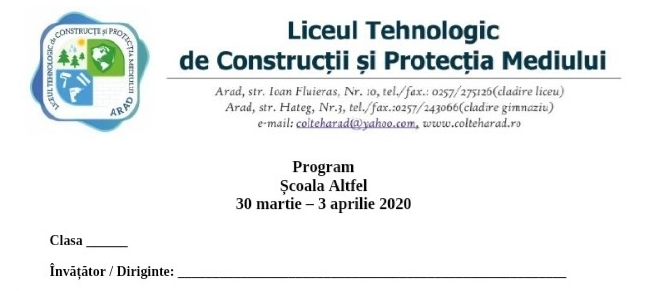 Program ,, Săptămâna Școala Altfel" - clasa VIII B , Prof.Irimia CristianZiuaDenumire activitateLink / Mod de DesfasurareLuni 30 Martie 2020Histoire audio : Le Poisson d’Orhttps://parlez-vous-french.com/histoire-audio-le-poisson-dorMarti 31 Martie 2020Men Sana in corpore Sanohttps://www.youtube.com/watch?v=LUrrN6cEBRQ&feature=youtu.beMiercuri 1 Aprilie 2020Vizita Muzeuhttps://artsandculture.google.com/partner/musee-dorsay-paris?hl=enJoi 2 Aprilie 2020Surviving with englishhttp://learnenglishteens.britishcouncil.org/study-break/graded-listeningVineri 3 Aprilie 2020Cultura generala (explorarea lumii)https://www.youtube.com/watch?v=-EOG8oALxt0&feature=youtu.be